4月30日每日一练1.力求成功者在选择有所成就任务时，更倾向于选择( )难度的任务。   [单选题]正确率：57.89%2.功能固着与思维定势是影响问题解决的两个重要因素，下列选项中属于思维定势的是( )。   [单选题]正确率：89.47%3.下列关于定势的叙述中错误的是( )。   [单选题]正确率：68.42%4.老师问:“一张桌子四个角，据掉一个角，还有几个角?”张亮不假思索的回答:“三个角。”老师又问:“还有其他答案吗?”张亮想了想，没有回答出来。这说明张亮解决问题时受到了( )的影响。   [单选题]正确率：78.95%5.龙龙认为筷子只能用来吃饭，很难想到它的其他用途，这属于( )。   [单选题]正确率：89.47%选项小计比例A.20%15.26%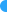 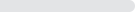 B.30%15.26%C.50% (答案)1157.89%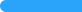 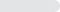 D.80%631.58%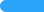 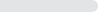 选项小计比例A.小陈用喝汤的勺子切苹果和香肠00%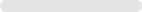 B.小华用3块砖当凳子，坐在上面休息210.53%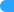 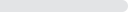 C.明明做一道数学题时，习惯性地写了“解”，后来才发现是一道证明题 (答案)1789.47%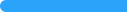 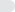 D.古人看到了天空中的飞鸟，从而发明了风筝00%选项小计比例A.是指心理活动的一种准备状态210.53%B.总是阻碍问题的解决 (答案)1368.42%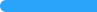 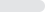 C.能影响问题是否顺利解决210.53%D.容易使问题解决的思维活动变得呆板210.53%选项小计比例A.功能固着210.53%B.原型启发00%C.心理定势 (答案)1578.95%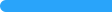 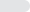 D.垂直迁移210.53%选项小计比例A.定势210.53%B.功能固着 (答案)1789.47%C.认知态度00%D.顿悟00%